          Разработка внеклассного мероприятия по английскому языку 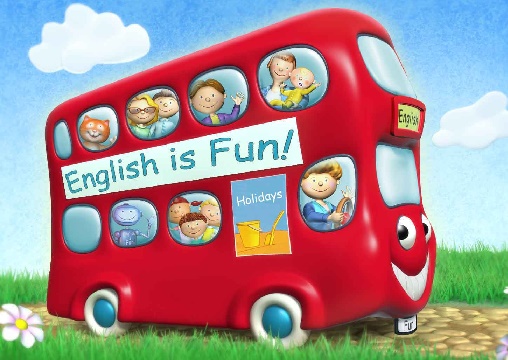 (КОМАНДНЫЙ КОНКУРС – 6 КЛАСС)Подготовила Токарь Светлана Сергеевнаучитель английского языкаЧерноярской СОШДанное мероприятие – командный конкурс. От каждой подгруппы 6 класса представлена команда, состоящая из пяти человек. Каждая команда сидит за своим столом. 
На доске при помощи магнитов размещаются листы с названиями конкурсов, с обратной стороны листов указано количество баллов, присуждаемых за этот конкурс. Команды по очереди выбирают конкурсы, если конкурс – устный, то и отвечает та команда, которая выбрала этот конкурс, а остальные команды отвечают по очереди.
Жюри подводит итог после каждого конкурса и записывает результаты на доске.
Жеребьевка команд, т.е. их очередность при выборе конкурсов, проводится в устной беседе на английском языке. Ведущий задает вопросы на какую-либо тему, та команда, которая больше и лучше отвечает, получает право первой выбирать конкурсы.
Названия конкурсов и максимум баллов, которые можно заработать в этом конкурсе: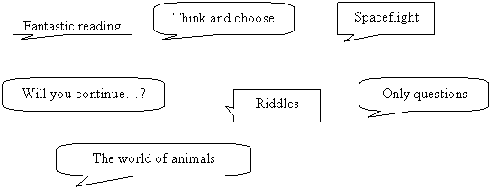 The world of animals – 5 points
Fantastic reading – 10 points
Spaceflight – 19 or more points
Think and choose – 18 points
Will you continue – 15 points
Only questions – 10 points
Riddles – 8 pointsХод мероприятия.I. Введение. Ведущий сообщает правила игры, представляет жюри, проводит беседу на английском языке для установления очередности команд.
II. Основная часть. Конкурсы. 
III. Итог игры. Награждение команд – призеров.Описание конкурсов.Fantasticreading. Чтение скороговорок на английском языке.1) A man of words and not of deeds is like a garden full of weeds.Needles and pins, needles and pins, when a man marries, his trouble begins.Peter Piper picked a peck of pickled pepper. A peck of pickled pepper Peter Piper picked.Only ten per cent of readers felt that they were healthy or very healthy.Six sportsmen shooting snips; seven Severn salmons swallowing shrimps.Britain has won the European Golden Song Contest for the ninth time. The winning song is “Bells are ringing” sung by Kay King.2) Tiny Trevor takes twenty-two and two-thirds of a second
To tie two tired tigers to two tall trees.
How long does it take Tiny Trevor
To tie ten tired tigers to ten tall trees.Twinkle, twinkle little star,
How I wonder what you are.
Up above the world so high,
Like a diamond in the sky.Tommy Trot, a man of law,
Sold his bed and lay upon a straw,-
Sold the straw and slept on grass,
To buy his wife a looking glass.If wishes were horses,
Then Beggars would ride;
If turnips were watches,
I would wear one by my side.I cannot bear to see a bear,
Bear down upon a hare.
When bare of hair he strips the hare
Right there I cry; “Forbear!”A shoemaker makes shoes without leather,
With four elements all together;
Fire, water, earth and air,
And every customer takes tow pair.Дети из каждой команды вытягивают один билетик со скороговорками сначала из первого набора, затем из второго, выбирают, кто из команды читает первую, а кто вторую скороговорку. Дается 1 минута на подготовку, и дети читают. Жюри оценивает правильность произношения всех слов и скорость чтения. Максимум – 5 баллов за чтение каждой скороговорки, итого команда может получить от 2 до 10 баллов за этот конкурс.TheWorldofAnimals.  Конкурс диалогов о животных.Каждая команда готовит и разыгрывает диалог, в котором бы говорилось о животных. Время на подготовку – 5 минут. Первой выступает та команда, которая выбрала этот конкурс, далее остальные по очереди. Жюри оценивает команды по 5-балльной системе.Spaceflight.  Аудирование + лексический конкурс.В этом конкурсе участники команд делятся: 2 человека выполняют задание по аудированию, остальные составляют и записывают слова, которые можно составить из букв слова spaceflight. 
Команды получают по 1 баллу за каждое правильное слово, составленное из букв, за то время, пока другие слушают текст.
В аудировании задание – услышать и подставить пропущенное слово. Текст взят из учебника “New Millennium English – 5” авторов Н.Н.Деревянко, С.В.Жаворонкова и др. (Unit 12 Lesson 6 Ex.1). Текст включается в аудиозаписи. Здесь предлагается полный вариант текста, подчеркнутые слова пропущены в бланках, которые выдаются учащимся. За каждое правильно вставленное слово – 1 балл.Text.
Dear  1) friends from Earth!
Welcome to Greenless!A hundred years  2) ago it wasn’t Greenless. There were green forests, grass and  3) flowers on our planet. A lot of  4) birds and animals lived in the forests and mountains near  5) beautiful lakes and rivers. There were  6) a lot of fish in the seas and oceans. People liked  7) life in towns and villages.
Now the planet is lifeless. We live  8) underground. Our climate 9) changed. It’s the mystery of Greenless. We think you 10) can help us to find out its  11) mystery. 
We found a very  12) old manuscript.
Listen!People of the planet, keep it  13) clean.
Your 14) planet is your home.
Be careful:  Don’t  15) litter your planet.
Don’t light  16) fires.
Don’t  17) cut down the trees.
Don’t  18) kill the animals.
  We didn’t …The  19) writing  ends here. No end! No  20) answer!Why is the planet lifeless?Think andchoose.  Подумай и подбери правильный вариант ответа.Командам выдаются следующие бланки, которые выполняются совместно всей командой и отдаются жюри (каждый правильный ответ оценивается в 1 балл, итого – 18 баллов максимум):Choose the right variant.II. 
1. Ted is a _______________
a) city   b) surname   c) first name
2. Bookshelf is a ____________________
a) piece of furniture   b) place   c) room
3. Italy is a _____________________
a) nationality   b) country   c) language
4. Bathroom is a _________________
a) country   b) boy’s name   c) room
5. Russian is a ___________________--
a) language   b) surname   c) country
6. Dinner is a _________________________
a) drink   b) dish   c) meal
7. Supermarket is a __________________
a) farm   b) job   c) shop
8. Farmer is a ___________________
a) first name   b) job   c) place
9. Bus stop is a _________________
a) place   b) country   c) sportWill  you  continue.  Продолжи мысль.Дети вытягивают  по одной карточке из трех наборов карточек, на которых записано начало предложения. Они должны через 2-3 минуты сказать свое продолжение. Жюри оценивает грамматическую и лексическую правильность предложенных мыслей, их объем, т.е. желательно, чтобы  человек сказал не одну краткую фразу, а раскрыл свою мысль, пояснил ее в 4-5 предложениях. От команды выступают три человека, каждый может получить максимум 5 баллов, итого за конкурс от 3 до 15 баллов.
Наборы карточек следующие:1. 
I feel proud when ….
I feel sorry when ….
I feel wonderful when ….
I feel unhappy when ….
2. 
I think friends should ….
I think teachers should ….
I think children should ….
I think parents should …….
3. 
Sport is important in my life because ….
Music is important in my life because ….
Computer is important in my life because ….
Reading is important in my life because ….OnlyQuestions.  Конкурс на правильное написание вопросов.Каждая команда получает бланк и пишет вопросы, затем отдает их жюри. Конкурс оценивается в 10 баллов максимум, т.е можно получить по 2 балла за каждый правильно написанный вопрос.Write questions.Many people learn foreign languages. ( Why? )They are writing.     ( What? )This plane leaves for London.       ( When? )She wrote a lot of poems last year.   (How many?)He has never been to New-York.   ( Where? )Riddles.  Загадки.Дети должны соединить начала и концы английских загадок и написать ответы по-английски (тогда он будет оцениваться в один балл) или по-русски (в этом случае команда получит лишь 0,5 балла). Итого максимум можно получить 8 баллов за этот конкурс.Answers	
1- 
2-
3-
4-Подведение итогов. Награждение!I.1. Goodnight!  
2. What nationality is  
George Bush?
3. Are they short or tall?   
4. Pass my book, please.  
5. Where is my bag?  
6. Here’s your coffee.
7. How old is Ann? 
8. Is this Tom’s dog?
9. That’s not my pen. .A. Here you are.
B. Thank you.

C. I think so.
D. Oh, sorry.
E. Goodnight!
F. She’s eleven.
G. He’s American.
H. They’re tall.
I. It’s under the chair.Riddles1. It is red and white.
It tastes like mint.2. It’s blue. 
You can’t eat it.3.  It’s yellow. 
You can’t touch it.4.  It’s red. 
It smells beautiful.A. It feels very hot.
You can only see it the day.B. You find it in the garden.
It feels soft.C. You find it in the bathroom.
You brush your teeth with it.D.  You find it in your pens.
You write with it.